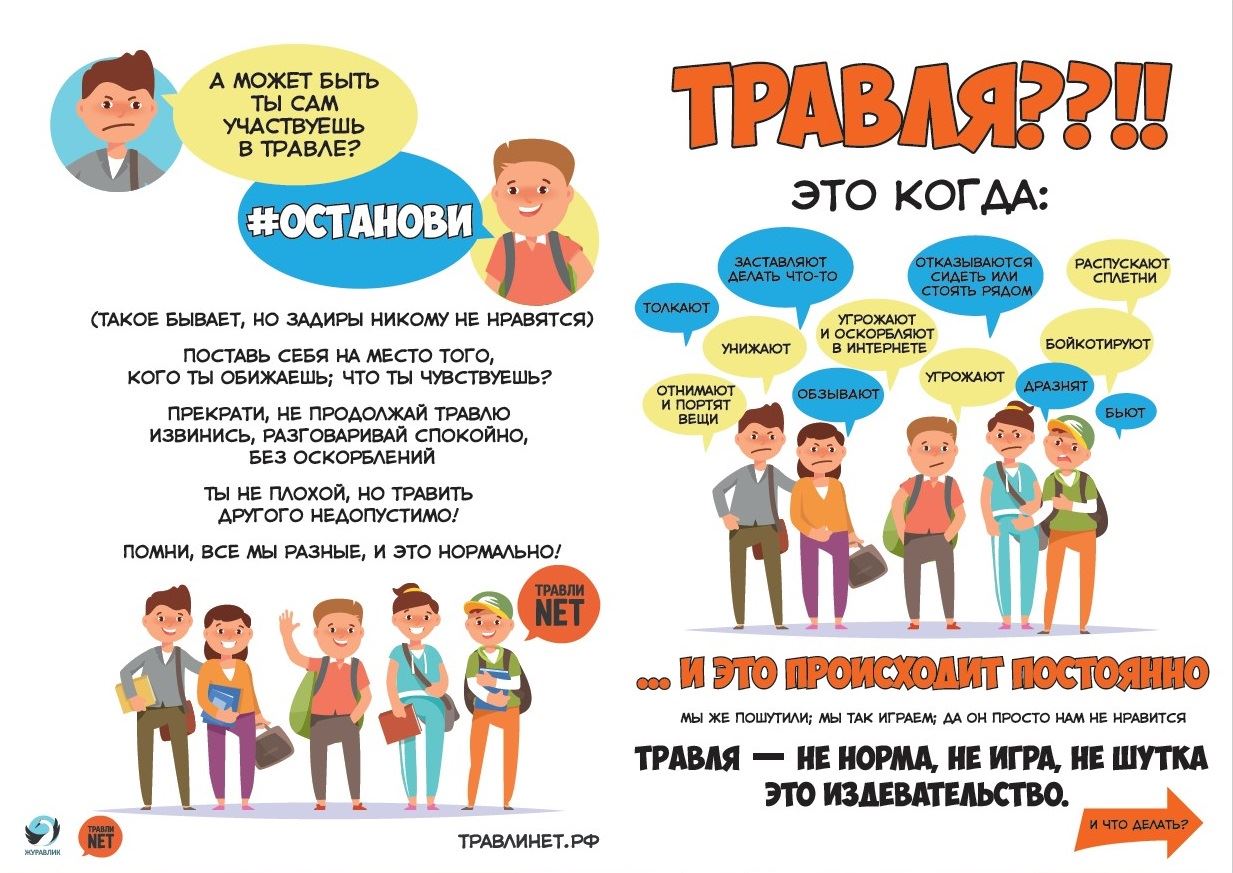 Как предотвратить буллингНе пытаться выделяться среди других.Не хвастаться - ни своими успехами, ни своими родителями, ни своими электронными игрушками.Не зазнаваться. Не задираться.Не показывать свое превосходство над другими.Не демонстрировать свою элитарность.Не ябедничать.Не подлизываться к учителям.Не игнорировать «решения» класса, если они не противоречат нравственным нормам человека, не плыть против течения своего «коллектива».Не давать повода для унижения чувства собственного достоинства.Не демонстрировать свою физическую силу.Найти общий язык с каждым учеником в своём классе.Отыскать себе друга среди ровесников. Еще лучше не одного, а сразу несколько настоящих друзей.Приглашать одноклассников в гости.Не пытаться всегда побеждать в своих спорах с ровесниками.Научиться уважать мнение своих одноклассников.Как предотвратить буллингНе пытаться выделяться среди других.Не хвастаться - ни своими успехами, ни своими родителями, ни своими электронными игрушками.Не зазнаваться. Не задираться.Не показывать свое превосходство над другими.Не демонстрировать свою элитарность.Не ябедничать.Не подлизываться к учителям.Не игнорировать «решения» класса, если они не противоречат нравственным нормам человека, не плыть против течения своего «коллектива».Не давать повода для унижения чувства собственного достоинства.Не демонстрировать свою физическую силу.Найти общий язык с каждым учеником в своём классе.Отыскать себе друга среди ровесников. Еще лучше не одного, а сразу несколько настоящих друзей.Приглашать одноклассников в гости.Не пытаться всегда побеждать в своих спорах с ровесниками.Научиться уважать мнение своих одноклассников.Социально-психологическая службаМБОУ СОШ №32Педагог-психолог Гаджиева А.М.Социальный педагог Тагирова Р.Т.Памятка:«Профилактика буллинга в школе»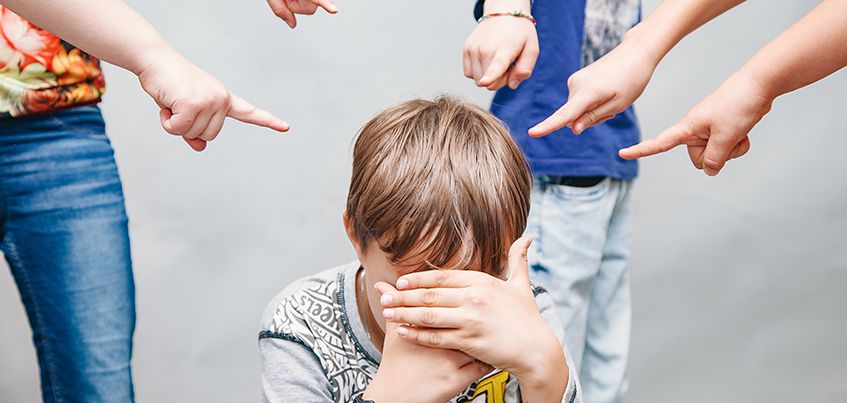 Социально-психологическая службаМБОУ СОШ №32Педагог-психолог Гаджиева А.М.Социальный педагог Тагирова Р.Т.Памятка:«Профилактика буллинга в школе»